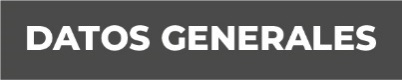 Nombre JUANA LAURA SEGURA MOLARGrado de Escolaridad LICENCIATURA Cédula Profesional (Licenciatura) 09268364Teléfono de Oficina  8333916794Correo Electrónico Formación Académica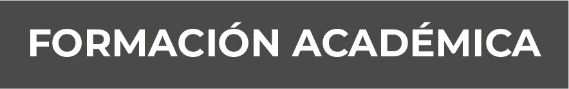 PRIMARIA: (1978-1984) Escuela Primaria Aquiles Serdán,Ubicada en la Loc. la Ribera, Municipio de Tampico Alto, Ver.Documento obtenido: Certificado de PrimarlaSECUNDARIA: (1984-1987) Escuela Secundaria Técnica Agropecuaria No 58Ubicada en el Municipio de Tampico Alto, VeracruzDocumento obtenido: Certificado de SecundariaPREPARATORIA: (1987-1990) Centro de Bachillerato Tecnológico Industrial y deServicio No. 164, ubicado en Ciudad Madero, Tamaulipas.Documento obtenido: Certificado de Estudios y Carta de Pasante de TécnicoProgramador Analista.UNIVERSIDAD: (2007-2010).- Universidad Popular Autónoma de VeracruzDOCUMENTOS OBTENIDOS CERTIFICADO DE ESTUDIOTitulo ProfesionalCedula ProfesionalTrayectoria Profesional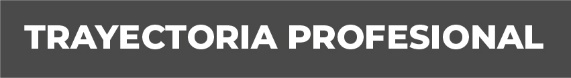 EMPLEOS ANTERIORES:EMPRESA:(1990-1993) Farmacias Benavides.- Empleada (Auxiliar de Ventas) Documento obtenido: Carta de Recomendación2007 (enero- septiembre).- Instituto Electoral Veracruzano (iev)Capacitador y Asistente Electoral en el Distrito de Pánuco, Ver.Documento obtenido: Carta de Recomendación.2009-2011.-Servicio Social y Meritoria Agencia del Ministerio Publico Municipal de Pueblo Viejo, Ver.2012-2018.-Oficial Secretaria en la Fiscalía Municipal de Pueblo Viejo, Ver. (Nombramiento 15-feb-2012)2018-2019.- Fiscal Segunda Especializada en la Investigación de Delitos de Violencia ContraLa Familia, Mujeres, Niñas y Niños y de Trata de Personas en la Unidad Integral del I DistritoJudicial de Pánuco, Veracruz. (Nombramiento 01-marzo-2018)2019-2022.- Fiscal Primera Especializada en la Investigación de Delitos de Violencia Contra laFamilia, Mujeres, Niñas y Niños y de Trata de Personas en la Unidad Integral del IV DistritoJudicial De Huayacocotla, Veracruz. (Nombramiento 21-junio-2019)2022.- Fiscal Octava Especializada en la Investigación de Delitos de Violencia Contra laFamilia, Mujeres, Niñas y Niños y de Trata de Personas en la Unidad Integral del XVIl DistritoJudicial en Veracruz. (Nombramiento 01-Abril-2022)CURSOS Y CAPACITACION2010.- CONFERENCIA:"PROCEDIMIENTO LABORAL" Auxiliar Dictaminador de la Junta Especial No. 39 de la Federal de Conciliación y Arbitraje de la Ciudad de Tampico, Tamaulipas; realizada en fecha 28 de marzo del 2010, Ciudad Cuauhtémoc, Pueblo Viejo, Ver. Documento obtenido Constancia.2013. CURSO "JUICIO ORAL PENAL-ACUSATORIO " Impartido por la Procuraduría General de Justicia enEstado, impartido en el Instituto Tecnológico de Tantoyuca, Ver.(Julio del 2013).2014. CURSO "JUICIO ORALES PARA JUECES DE CONTROL Y JUICIOS ORAL", Impartido por el TribunalSuperior de Justicia del Estado de Veracruz En las instalaciones del CBTIS No.55 de Pánuco, Ver.(Abril y mayo del 2014), Documento obtenidoConstancia2016. "CURSO DE DERECHOS HUMANOS Y VIOLENCIA FISCALIA GENERAL DEL ESTADO DE VERACRUZ IIGENERACION", del 2 al 27 de Mayo del 2016. Documento obtenido Constancia2017. CAPACITACIÓN "FORMACIÓN INICIAL PARA MINISTERIO PUBLICO IMPARTIDO EN LA ACADEMIAREGIONAL DE SEGURIDAD PUBLICA DEL SURESTES, LOC. EL LENCERO MUNICIPIO DE EMILIANOZAPATA VERACRUZ, impartido del 21-AGOSTO AL 21-DICIEMBRE-2017.Documento obtenido constancia.2018.-CURSO "LIBERTAD DE EXPRESION", Impartidos por la Comisión Nacional de los Derechos Humanos,en marzo del 2018. Documento obtenido Constancia2019-CURSo "ANATOMÍA Y DERECHOS DE LAS MUJERES" Impartidos por la Comisión Nacional de losDerechos Humanos, en el periodo del 15 de abril al 12 de mayo del 2019.Documento obtenido Constancia Conocimiento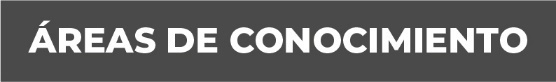 Derecho penal y Constitucional Medicina Legal y Forense Criminología, Grafoscopía Psicología Criminal